Zaterdagmiddag 10 september Wat?		Creatieve MiddagWaar?	Slangenburg (IJzevoordseweg 35, 7004 HX Doetinchem)Hoe laat?	14.00 – 16.00 uurEigen bijdrage: € 5,= pp (inclusief koffie/thee en materialen!)Beschrijving:Spoorzoeken Slangenburg organiseert deze creatieve activiteit. We nemen het Pelgrimslied van Amanda Strydom als uitgangspunt en zorgen dat er allerlei materiaal voor handen is om iets uit te beelden dat je aanspreekt in dat lied. Je kunt aan de slag gaan met verf, pastelkrijt, kleurpotloden en papier, maar ook met tijdschriften, scharen en lijm, borduurgaren en stof. Je kunt ook technieken en materialen combineren. Om enig idee te hebben over hoeveel materiaal we zullen klaarleggen, zou het fijn zijn als we van tevoren weten hoeveel mensen we kunnen verwachten. Opgave bij Helma van Loon via wmvanloonkuiper@gmail.com of via 0643229677. Mocht je op het laatste moment toch willen aansluiten terwijl je je niet opgaf, schroom dan niet en kom naar de kerk. Er is altijd een plekje vrij.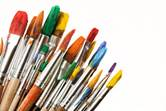 